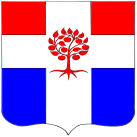 Администрациямуниципального образования  Плодовское  сельское  поселениемуниципального образования  Приозерский  муниципальный районЛенинградской  областиП О С Т А Н О В Л Е Н И Еот  18 апреля  2016  года                                 №  133Во исполнение Федерального закона от 25 декабря 2008 года № 273-ФЗ «О противодействии коррупции», пункта 8 Указа Президента Российской Федерации от 1 июля 2010 года № 821 «О комиссиях по соблюдению требований к служебному поведению федеральных государственных служащих и урегулированию конфликта интересов», Федерального закона от 02 марта 2007 года № 25-ФЗ «О муниципальной службе в Российской Федерации», администрация муниципального образования Плодовское сельское поселение муниципального образования Приозерский муниципальный район Ленинградской области ПОСТАНОВЛЯЕТ:Утвердить  муниципальную целевую программу    «О противодействии коррупции» муниципального образования  Плодовское сельское поселение  муниципального    образования Приозерский муниципальный  район Ленинградской области  на 2016 год (приложение 1). Утвердить  план мероприятий по реализации муниципальной целевой программы  «О противодействии коррупции» муниципального     образования  Плодовское  сельское поселение муниципального    образования Приозерский муниципальный  район Ленинградской области  на 2016 год (приложение 2).Опубликовать настоящее постановление в средствах массовой информации и на официальном сайте http://plodovskoe.spblenobl.ru/.Настоящее постановление вступает в силу со дня его опубликования.Контроль за исполнением настоящего постановления оставляю за собой.Глава администрации                                                                                            Л. А. ШвиридС приложениями к настоящему постановлению можно ознакомиться на сайте http://plodovskoe.spblenobl.ru/Об утверждении муниципальной  целевой программы «О противодействии коррупции»        муниципального образования Плодовское сельское поселение         муниципального образования      Приозерский муниципальный  район Ленинградской  области  на 2016 год